пгт. Приобье «Об изменении председателя Общественного совета при главе городского поселения Приобье»В соответствии с Федеральным  законом от 21.07.2014 года № 212-ФЗ «Об основах общественного контроля в Российской Федерации», в целях всестороннего учета мнения жителей городского поселения Приобье при принятии органами местного самоуправления общественно значимых решений в социально-экономической сфере и реализации муниципальной политики, вовлечения широких кругов общественности в процесс развития поселения, а также реализации конституционных прав граждан в области местного самоуправления, на основании Постановления администрации городского поселения Приобье «О создании Общественного совета при главе городского поселения Приобье № 604 от 22.11.2017г.:Утвердить нового председателя Общественного совета при главе городского поселения Приобье согласно Приложению.Настоящее постановление обнародовать путем его размещения на информационном стенде в здании администрации городского поселения Приобье, в помещении библиотеки МБУ «КИЦ» КреДо» и на официальном веб-сайте муниципального образования городское поселение Приобье.Постановление вступает в силу со дня его обнародования.Контроль за исполнением настоящего постановления возложить на заместителя главы городского поселения Приобье по социальным и жилищным вопросам Л.Ф. Галиуллину.Глава городского поселения Приобье				    	      Е.Ю. ЕрмаковПриложение к постановлению администрациигородского поселения Приобье№      от      октября 2019г.СОСТАВОБЩЕСТВЕННОГО СОВЕТА ПРИ ГЛАВЕ ГОРОДСКОГО ПОСЕЛЕНИЯ ПРИОБЬЕпредседательОбщественного совета:               Тищенко Людмила Михайловна, пенсионер;заместитель председателя Общественного совета:               Соломаха Евгений Иванович, директор МБУ СП «РСШОР»,                                                        член Приобского отделения политической партии «Единая Россия».Члены Общественного совета: Акулова Антонина Анатольевна, председатель общественного движения «Сердце Приобья»;Агзамов Андрей Анатольевич, председатель ТСЖ (Школьная 2,3);Аптышева Татьяна Ивановна, специалист по разборке товара ООО «Ригла – Сургут»;Базавлук Валерий Яковлевич, ветеран труда;Бабенко Альберт Георгиевич, директор ООО СПК Полюс;Бабенко Георгий Яковлевич, индивидуальный предприниматель;Батуева Анна Наильевна, депутат Совета поселения, председатель Молодёжного парламента при главе гп. Приобье;Герасимова Елена Леонидовна, член правления ТСЖ (ул. Газовиков, 26 Г);Ларькова Марина Юрьевна, пенсионер;Левченко Ирина Ивановна, пенсионер.Машинина Татьяна Александровна, председатель Октябрьской районной организации профсоюза работников народного образования и науки;Молоткова Надежда Викторовна, заместитель председателя Приобского отделения Октябрьской общественной организации «Совет ветеранов (пенсионеров) войны и труда»; Мотовичева Любовь Алексеевна, председатель Приобской местной общественной организации общероссийской общественной организации «Всероссийское общество инвалидов»;Нагибин Николай Алексеевич, пенсионер;Похилько Светлана Владимировна, председатель ТСЖ (ул. Строителей, 9);Родина Светлана Яковлевна, приемосдатчик груза и багажа Югорского УМТСиК (база в п. Приобье) ООО «Газпром трансгаз Югорск»;Рыбальченко Илья Петрович, член Приобского отделения Октябрьской общественной организации «Совет ветеранов (пенсионеров) войны и труда»; Сковбель Сергей Александрович, директор МП «ЭГК»;Утенкова Наталья Игнатьевна, старшая медсестра БУ ХМАО-Югры «Октябрьская РБ» филиал в Приобье;Флегентова Галина Владимировна, руководитель  представительства Общероссийской общественной организации "Всероссийское общество редких (орфанных) заболеваний " Ханты-Мансийского АО-Югры Российской Федерации. Член правления Региональной благотворительной общественной организации инвалидов, больных муковисцидозом Ханты-Мансийского автономного округа – Югры «Второе дыхание»;Шишков Владимир Витальевич, настоятель Храма праведного Симеона Верхотурского;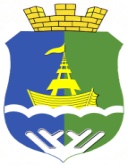 АДМИНИСТРАЦИЯ   ГОРОДСКОГО   ПОСЕЛЕНИЯ   ПРИОБЬЕОктябрьского районаХанты-Мансийского автономного округа-ЮгрыПОСТАНОВЛЕНИЕАДМИНИСТРАЦИЯ   ГОРОДСКОГО   ПОСЕЛЕНИЯ   ПРИОБЬЕОктябрьского районаХанты-Мансийского автономного округа-ЮгрыПОСТАНОВЛЕНИЕАДМИНИСТРАЦИЯ   ГОРОДСКОГО   ПОСЕЛЕНИЯ   ПРИОБЬЕОктябрьского районаХанты-Мансийского автономного округа-ЮгрыПОСТАНОВЛЕНИЕАДМИНИСТРАЦИЯ   ГОРОДСКОГО   ПОСЕЛЕНИЯ   ПРИОБЬЕОктябрьского районаХанты-Мансийского автономного округа-ЮгрыПОСТАНОВЛЕНИЕАДМИНИСТРАЦИЯ   ГОРОДСКОГО   ПОСЕЛЕНИЯ   ПРИОБЬЕОктябрьского районаХанты-Мансийского автономного округа-ЮгрыПОСТАНОВЛЕНИЕАДМИНИСТРАЦИЯ   ГОРОДСКОГО   ПОСЕЛЕНИЯ   ПРИОБЬЕОктябрьского районаХанты-Мансийского автономного округа-ЮгрыПОСТАНОВЛЕНИЕАДМИНИСТРАЦИЯ   ГОРОДСКОГО   ПОСЕЛЕНИЯ   ПРИОБЬЕОктябрьского районаХанты-Мансийского автономного округа-ЮгрыПОСТАНОВЛЕНИЕАДМИНИСТРАЦИЯ   ГОРОДСКОГО   ПОСЕЛЕНИЯ   ПРИОБЬЕОктябрьского районаХанты-Мансийского автономного округа-ЮгрыПОСТАНОВЛЕНИЕАДМИНИСТРАЦИЯ   ГОРОДСКОГО   ПОСЕЛЕНИЯ   ПРИОБЬЕОктябрьского районаХанты-Мансийского автономного округа-ЮгрыПОСТАНОВЛЕНИЕАДМИНИСТРАЦИЯ   ГОРОДСКОГО   ПОСЕЛЕНИЯ   ПРИОБЬЕОктябрьского районаХанты-Мансийского автономного округа-ЮгрыПОСТАНОВЛЕНИЕ«18»октября2019   г.№572